Ministero dell’IstruzioneISTITUTO COMPRENSIVO “SCHWEITZER”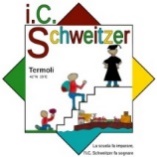 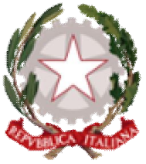 Via Stati Uniti -   86039 Termoli (CB)telefono: 0875 71 28 20 - fax: 0875 71 28 39e-mail: cbic856007@istruzione.it - Pec: cbic856007@pec.istruzione.itCodice meccanografico: CBIC856007 - Codice Fiscale: 91055140700 - Codice Univoco: UF3Q5Osito web: www.comprensivoschweitzer.edu.it__________________________________________________________UNITÀ DI APPRENDIMENTOSCUOLA _________________A.S. 202 /202CLASSE _____      SEZ._______DOCENTI________________________________________________________________ELENCO DELLE UNITÀ DI APPRENDIMENTOPer i criteri e le griglie di valutazione, si fa riferimento a quelli adottati dal Collegio Docenti e inseriti nel PTOF. Si utilizzeranno, inoltre, rubriche di valutazione (generiche e specifiche).I docenti Unità di apprendimento n. 1TITOLOUnità di apprendimento n. 1TITOLOPERIODO:PERIODO:Competenze europee di riferimento:Competenze europee di riferimento:Traguardi per lo sviluppo delle competenze:Traguardi per lo sviluppo delle competenze:Compito / prodotto:Compito / prodotto:Raccordi interdisciplinari:Raccordi interdisciplinari:Prerequisiti:Prerequisiti:Contenuti Abilità FASI (numero delle fasi a discrezione dei docenti)FASI (numero delle fasi a discrezione dei docenti)FASI (numero delle fasi a discrezione dei docenti)FASI (numero delle fasi a discrezione dei docenti)FASI (numero delle fasi a discrezione dei docenti)COSA FA IL DOCENTE    COSA FA L’ALLIEVOSTRUMENTITEMPI(espressi in ore di lezione)123METODOLOGIE:METODOLOGIE:Lezione frontaleLezione dialogataDiscussione libera e guidata Costruzione di mappePercorsi autonomi di approfondimentoCooperative learningProblem solvingPeer to peerBrainstormingDidattica laboratorialeFlipped classroomUtilizzo nuove tecnologieAltro (specificare)VALUTAZIONEVALUTAZIONEValutazione continua del processo in itinere Valutazione formativa                                       Valutazione sommativa                                     STRUMENTI DI VERIFICA:STRUMENTI DI VERIFICA:Verifiche scritteVerifiche oraliRisposte a domande aperteTest a risposta multiplaDomande a completamentoQuesiti V/FAnalisi dei compiti svoltiInterrogazione dialogicaDiscussione guidataCompiti autenticiAltro(specificare)Unità di apprendimento n. 2TITOLOUnità di apprendimento n. 2TITOLOPERIODO:PERIODO:Competenze europee di riferimento:Competenze europee di riferimento:Traguardi per lo sviluppo delle competenze:Traguardi per lo sviluppo delle competenze:Compito / prodotto:Compito / prodotto:Raccordi interdisciplinari:Raccordi interdisciplinari:Prerequisiti:Prerequisiti:Contenuti Abilità FASI (numero delle fasi a discrezione dei docenti)FASI (numero delle fasi a discrezione dei docenti)FASI (numero delle fasi a discrezione dei docenti)FASI (numero delle fasi a discrezione dei docenti)FASI (numero delle fasi a discrezione dei docenti)COSA FA IL DOCENTE    COSA FA L’ALLIEVOSTRUMENTITEMPI(espressi in ore di lezione)123METODOLOGIE:METODOLOGIE:Lezione frontaleLezione dialogataDiscussione libera e guidata Costruzione di mappePercorsi autonomi di approfondimentoCooperative learningProblem solvingPeer to peerBrainstormingDidattica laboratorialeFlipped classroomUtilizzo nuove tecnologieAltro (specificare)VALUTAZIONEVALUTAZIONEValutazione continua del processo in itinere Valutazione formativa                                       Valutazione sommativa                                     STRUMENTI DI VERIFICA:STRUMENTI DI VERIFICA:Verifiche scritteVerifiche oraliRisposte a domande aperteTest a risposta multiplaDomande a completamentoQuesiti V/FAnalisi dei compiti svoltiInterrogazione dialogicaDiscussione guidataCompiti autenticiAltro(specificare)